แบบเสนอแผนงานหรือโครงการหรือกิจกรรม					   (แบบ ค. ๑)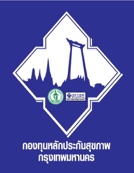 กองทุนหลักประกันสุขภาพกรุงเทพมหานคร(สำหรับผู้เสนอแผนงานหรือโครงการหรือกิจกรรม)รหัสแผนงานหรือโครงการหรือกิจกรรม.......................................................เรื่อง	ขอเสนอแผนงาน/โครงการ/กิจกรรม         ปรับเปลี่ยนวิถีชีวิตใหม่ในยุค COVID-19		            .เรียน    ประธานกรรมการกองทุนหลักประกันสุขภาพกรุงเทพมหานครเรียน    ประธานอนุกรรมการกองทุนหลักประกันสุขภาพเขต..............................ด้วย หน่วยงาน/องค์กร/กลุ่มคน (ระบุชื่อ) .............................................................................. มีความประสงค์จะจัดทำแผนงาน/โครงการ/กิจกรรม     ปรับเปลี่ยนวิถีชีวิตใหม่ในยุค COVID-19	ในปีงบประมาณ พ.ศ. ..........โดยขอรับการสนับสนุนงบประมาณจากกองทุนหลักประกันสุขภาพกรุงเทพมหานคร เป็นเงิน ............................................ บาท  โดยมีรายละเอียดแผนงาน/โครงการ/กิจกรรม ดังนี้ส่วนที่ ๑ : รายละเอียดแผนงาน/โครงการ/กิจกรรม (สำหรับผู้เสนอแผนงาน/โครงการ/กิจกรรม ลงรายละเอียด)๑. หลักการและเหตุผล (ระบุที่มาของการทำโครงการ ความจำเป็น และความสำคัญของโครงการ เพื่อที่จะสนับสนุนต่อไป)จากสถานการณ์การระบาดของโรคเชื้อไวรัสโคโรนา2019 (COVID-19)ซึ่งมีการประกาศกระทรวงสาธารณสุขให้ โรคเชื้อไวรัสโคโรนา2019 (COVID-19)เป็นโรคร้ายแรง ทำให้ประชาชนทั่วโลกและคนไทยเกิดการตื่นตระหนก โดยการระบาดพบทั่วไปในหลายประเทศทำให้มีผู้เสียชีวิตจำนวนมาก ส่งผลกระทบต่อเศรษฐกิจสังคมอย่างรุนแรง และสถานการณ์การระบาดกำลังแพร่กระจายโดยยังไม่สามารถควบคุมได้ อาการของโรคส่วนใหญ่เชื้อไวรัสโคโรนา 2019 จะทำให้เกิดอาการมีไข้สูง ไอ จาม มีการอักเสบของปอดและเยื้อหุ้มปอดอย่างรุนแรง แต่อย่างไรก็ตามอัตราการตายไม่ได้สูงมากนักเพียง 1-3% ร้ายแรงน้อยกว่าโรค SAR ซึ่งมีอัตราการตาย 10 %  มาตรการการป้องกันไม่ให้ติดโรคติดเชื้อไวรัสโคโรนา 2019 นั้นถือว่าจำเป็น ด้วยการดำเนินมาตรการการรักษาร่างกายให้ปลอดภัยจากการติดเชื้อ การล้างมือให้สะอาดอย่างถูกต้อง ทั้งด้วยแอลกอฮอล์เจล สบู่ การสวมหน้ากากอนามัยอย่างถูกวิธี การไม่นำเอามือมาป้ายหรือ จับหน้า และการมีความรู้ ความเข้าใจที่ถูกต้องเกี่ยวกับโรคก็เป็นสิ่งสำคัญเขต……/ศูนย์บริการสาธารณสุข……/ชุมชน……เกิดแนวคิดที่จะส่งเสริมให้ประชาชนมีวิธีคิด วิธีเรียนรู้ วิธีสื่อสาร วิธีปฏิบัติ และจัดการการใช้ชีวิตรูปแบบใหม่ได้ เพื่อให้เกิดพฤติกรรมที่เปลี่ยนแปลงไปโดยไม่มีวันย้อนกลับเหมือนเดิม จนเกิดเป็นความเคยชินและเป็นพฤติกรรมปกติของประชาชน จึงได้จัดทำ “โครงการปรับเปลี่ยนวิถีชีวิตใหม่ในยุค COVID-19” ขึ้น โดยดำเนินการให้ประชาชนในพื้นที่ได้มีการปรับเปลี่ยนการดำเนินชีวิตให้เป็นไปตามวิถีชีวิตใหม่๒. วัตถุประสงค์ (แสดงถึงจุดมุ่งหมายที่จะแก้ปัญหานั้น ๆ และต้องกำหนดวัตถุประสงค์ในสิ่งที่เป็นไปได้ สามารถวัดได้)2.1 เพื่อเสริมสร้างความตระหนักแก่ประชาชนเกี่ยวกับโรคและการป้องกันโรคเชื้อไวรัสโคโรนา2019 (COVID-19)2.2 ให้ประชาชนมีความเข้าใจในวิธีคิด วิธีเรียนรู้ วิธีสื่อสาร วิธีปฏิบัติและจัดการการใช้ชีวิตรูปแบบ๓. ตัวชี้วัดความสำเร็จ (ระบุการประเมินผลออกมาเป็นตัวเลข/จำนวน/ปริมาณ ตามวัตถุประสงค์ที่วางไว้)3.1 ร้อยละ……ของกลุ่มเป้าหมายมีพฤติกรรมการป้องกันโรคติดเชื้อไวรัสโคโรนา 2019 (COVID-19) ได้ถูกต้อง3.2 ร้อยละ……ของกลุ่มเป้าหมายมีการปฏิบัติตัวที่ถูกต้องตามแนวทางวิถีชีวิตใหม่๔. ผู้เข้าร่วมแผนงานหรือโครงการหรือกิจกรรม จำนวนทั้งสิ้น.....................คน          4.๑ กลุ่มเป้าหมาย จำนวน................ คน ได้แก่1) อสส./ผู้นำชุมชน/แกนนำองค์กรต่างๆในชุมชน                  	จำนวน................คน2) ประชาชนในชุมชน                              			จำนวน................คน          4.๒ ผู้ดำเนินงาน จำนวน 12 คน ได้แก่1) เจ้าหน้าดำเนินงาน                                                   จำนวน...............คน2) วิทยากร                                                               จำนวน...............คน5. วิธีดำเนินงาน5.1 อบรมเชิงปฏิบัติการ เรื่อง วิธีคิด วิธีเรียนรู้ วิธีสื่อสาร วิธีปฏิบัติและการจัดการการใช้ชีวิตรูปแบบใหม่ เพื่อป้องกันโรคเชื้อไวรัสโคโรนา2019 (COVID-19) มีผู้เข้าร่วมประกอบด้วย อสส./ผู้นำชุมชน/แกนนำองค์กรต่างๆในชุมชนผู้ดำเนินงานโครงการ และวิทยากร รวมจำนวน.........คน ระยะเวลาในการอบรม 2 วัน สถานที่ ณ .......................... โดยวิธีการบรรยาย อภิปรายกลุ่ม และแบ่งกลุ่มฝึกปฏิบัติ (จำนวนกลุ่มตามความเหมาะสม ขึ้นอยู่กับจำนวนผู้เข้าอบรม) (รายละเอียดตามกำหนดการอบรม) 5.2 จัดกิจกรรมการเรียนรู้การใช้ชีวิตรูปแบบใหม่เพื่อป้องกันโรคเชื้อไวรัสโคโรนา2019 (COVID-19)โดย อสส./ผู้นำชุมชน/แกนนำองค์กรต่างๆในชุมชน ที่ผ่านการอบรมแล้วนำความรู้ไปเผยแพร่ให้ประชาชนในชุมชน เพื่อให้สามารถเรียนรู้การใช้ชีวิตรูปแบบใหม่เพื่อป้องกันโรคเชื้อไวรัสโคโรนา2019 (COVID-19) ได้ รวมผู้เข้าร่วมกิจกรรม จำนวน .........คน จัดกิจกรรมทุกเดือน เดือนละ 1 ครั้ง รวมจำนวน 6 ครั้ง สถานที่ ณ ศูนย์สุขภาพชุมชน/................(สถานที่ในชุมชนตามความเหมาะสม)  5.3 ติดตามประเมินผลการเผยแพร่ความรู้ และการนำความรู้ไปใช้ จำนวน 2 ครั้ง หลังอบรม 3 เดือน และ 6เดือน ผู้เข้าร่วมการติดตามประเมินผล ประกอบด้วย อสส./ผู้นำชุมชน/แกนนำองค์กรต่างๆในชุมชน ผู้ดำเนินงานโครงการ รวมจำนวน..........คน สถานที่ ณ...............(สถานที่ในชุมชนตามความเหมาะสม) 5.4 สรุปผลการดำเนินงาน และจัดทำรายงานผลการดำเนินงานโครงการ6. ระยะเวลาดำเนินงาน          ระยะเวลา 6 เดือน ตั้งแต่ เดือน…….. พ.ศ……….. ถึง เดือน…….. พ.ศ………..7. สถานที่ดำเนินการ         เขต……/ชุมชน……/ศูนย์บริการสาธารณสุข……8. งบประมาณโครงการจากงบประมาณ กองทุนหลักประกันสุขภาพกรุงเทพมหานคร จำนวน….............…บาท (....................บาทถ้วน) โดยมีรายละเอียด ดังนี้8.1 อบรมเชิงปฏิบัติการเรื่อง วิธีคิด วิธีเรียนรู้ วิธีสื่อสาร วิธีปฏิบัติและการจัดการการใช้ชีวิตรูปแบบใหม่ฯ ผู้เข้าร่วมจำนวน.........คน ระยะเวลา 2 วัน สถานที่..................... (รายละเอียดตามกำหนดการอบรม)8.2 กิจกรรมการเรียนรู้การใช้ชีวิตรูปแบบใหม่เพื่อป้องกันโรคโรคติดเชื้อไวรัสโคโรนา 2019 (COVID-19) โดย อสส./ผู้นำชุมชน/แกนนำองค์กรต่างๆในชุมชนที่ผ่านการอบรม ผู้เข้าร่วมกิจกรรม จำนวน .........คน จัดกิจกรรมทุกเดือน เดือนละ 1 ครั้ง รวมจำนวน 6 ครั้ง สถานที่ ณ ..........(เช่น ศูนย์สุขภาพชุมชน หรือศาลาเอนกประสงค์ของชุมชน หรือสถานที่อื่นๆตามความเหมาะสม)8.3 ติดตามประเมินผล ผู้เข้าร่วม จำนวน.........คน จำนวน 2 ครั้ง8.4 ค่าวัสดุอุปกรณ์ เครื่องเขียน                                          		       เป็นเงิน   3,000  บาท                                                                       รวมเป็นเงินทั้งสิ้น    ………....................บาท                                                                                    (..................................บาทถ้วน)9. ผลที่คาดว่าจะได้รับ9.1 ประชาชนเกิดความตระหนักเกี่ยวกับโรคและการป้องกันโรคเชื้อไวรัสโคโรนา2019 (COVID-19)9.2 ประชาชนมีความเข้าใจในวิธีคิด วิธีเรียนรู้ วิธีสื่อสาร วิธีปฏิบัติและจัดการการใช้ชีวิตรูปแบบใหม่ เพื่อป้องกันโรคเชื้อไวรัสโคโรนา2019 (COVID-19)9.3 เกิดเครือข่ายในการจัดการการใช้ชีวิตรูปแบบใหม่ เพื่อป้องกันโรคเชื้อไวรัสโคโรนา2019 (COVID-19)ในพื้นที่๑๐. สรุปแผนงาน/โครงการ/กิจกรรม(ผู้เสนอฯ ทำเครื่องหมาย  ใน  เพียงหัวข้อเดียวในข้อ ๑๐.๑ และ ๑๐.๒ รายการที่เป็นรายการหลักสำหรับใช้ในการจำแนกประเภทเท่านั้น เพื่อให้เจ้าหน้าที่บันทึกข้อมูลลงโปรแกรมกองทุนฯ เมื่อได้รับอนุมัติแล้ว)๑๐.๑ หน่วยงาน/องค์กร/กลุ่มคน ที่รับผิดชอบโครงการ (ตามประกาศคณะกรรมการหลักประกันฯ พ.ศ. ๒๕๖๑ ข้อ ๖) ชื่อหน่วยงาน/องค์กร/กลุ่มคน.......................................................................................................... ๑๐.๑.๑ สถานบริการ ได้แก่ สถานบริการสาธารณสุขของรัฐ ของเอกชน และของสภากาชาดไทย หน่วยบริการการประกอบโรคศิลปะสาขาต่าง ๆ และสถานบริการสาธารณสุขอื่นที่คณะกรรมการหลักประกันสุขภาพแห่งชาติกำหนดเพิ่มเติม  ๑๐.๑.๒ หน่วยบริการ ได้แก่ สถานบริการที่ได้ขึ้นทะเบียนไว้ตามกฎหมายว่าด้วยหลักประกันสุขภาพ  แห่งชาติ   ๑๐.๑.๓ หน่วยงานสาธารณสุข ได้แก่ หน่วยงานของกรุงเทพมหานคร หรือหน่วยงานของรัฐที่มีภารกิจด้านสาธารณสุขโดยตรงในเขตพื้นที่กรุงเทพมหานคร แต่มิได้เป็นสถานบริการหรือหน่วยบริการ เช่น สำนักอนามัย สำนักการแพทย์ เป็นต้น  ๑๐.๑.๔ หน่วยงานอื่นของรัฐ ได้แก่ หน่วยงานที่มิได้มีภารกิจด้านการสาธารณสุขโดยตรง แต่อาจดำเนินกิจกรรมด้านส่งเสริมสุขภาพหรือการป้องกันโรคได้ในขอบเขตหนึ่ง เช่น สำนักงานเขต โรงเรียน สถาบันการศึกษา วัด เป็นต้น   ๑๐.๑.๕ ศูนย์พัฒนาคุณภาพชีวิตผู้สูงอายุในชุมชน ได้แก่ ศูนย์พัฒนาและฟื้นฟูคุณภาพชีวิตผู้สูงอายุ และคนพิการ หรือศูนย์ที่มีชื่ออย่างอื่น ซึ่งจัดตั้งโดยกรุงเทพมหานคร หรือที่คณะอนุกรรมการ สนับสนุนการจัดบริการดูแลระยะยาวสำหรับผู้สูงอายุที่มีภาวะพึ่งพิงกรุงเทพมหานคร เห็นชอบ  ๑๐.๑.๖ องค์กรหรือกลุ่มประชาชน ได้แก่ องค์กรชุมชน องค์กรเอกชน หรือภาคเอกชน หรือบุคคลที่มี การรวมตัวกันเป็นกลุ่ม ชมรม สมาคม มูลนิธิ หรือองค์กรที่เรียกชื่ออื่นตั้งแต่ ๕ คนขึ้นไป ที่ไม่มีวัตถุประสงค์เพื่อแสวงหาผลกำไร  ทั้งนี้ จะเป็นนิติบุคคลหรือไม่ก็ได้ ชื่อองค์กร.......................................................................................... กลุ่มคน (ระบุ ๕ คน)  ชื่อ – นามสกุล ดังนี้ ๑……………………………………............…...	เลขบัตรประจำตัวประชาชน …………………....... ๒……………………………………............…...	เลขบัตรประจำตัวประชาชน …………………....... ๓……………………………………............…...	เลขบัตรประจำตัวประชาชน …………………....... ๔……………………………………............…...	เลขบัตรประจำตัวประชาชน …………………....... ๕……………………………………............…...	เลขบัตรประจำตัวประชาชน ………………….......๑๐.๒ ประเภทการสนับสนุน (ตามประกาศคณะกรรมการหลักประกันฯ พ.ศ. ๒๕๖๑ ข้อ ๖)  ๑๐.๒.๑ สนับสนุนการจัดบริการสาธารณสุขของ หน่วยบริการ/สถานบริการ/หน่วยงานสาธารณสุข [ข้อ ๖(๑)]  ๑๐.๒.๒ สนับสนุนกิจกรรมสร้างเสริมสุขภาพ การป้องกันโรคของกลุ่มหรือองค์กรประชาชน/หน่วยงานอื่น [ข้อ ๖(๒)]  ๑๐.๒.๓ สนับสนุนการจัดกิจกรรมของ ศูนย์เด็กเล็ก/ผู้สูงอายุ/คนพิการ [ข้อ ๖(๓)]  ๑๐.๒.๔ สนับสนุนกรณีเกิดโรคระบาดหรือภัยพิบัติ [ข้อ ๖(๕)]๑๐.๓ กลุ่มเป้าหมายหลัก (ตามแนบท้ายประกาศคณะอนุกรรมการส่งเสริมสุขภาพและป้องกันโรคฯ พ.ศ. ๒๕๕๗)  ๑๐.๓.๑ กลุ่มหญิงตั้งครรภ์และหญิงหลังคลอด  ๑๐.๓.๒ กลุ่มเด็กเล็กและเด็กก่อนวัยเรียน  ๑๐.๓.๓ กลุ่มเด็กวัยเรียนและเยาวชน  ๑๐.๓.๔ กลุ่มวัยทำงาน  ๑๐.๓.๕ กลุ่มผู้สูงอายุ  ๑๐.๓.๖ กลุ่มผู้ป่วยโรคเรื้อรัง  ๑๐.๓.๗ กลุ่มคนพิการและทุพพลภาพ  ๑๐.๓.๘ กลุ่มประชาชนทั่วไปที่มีภาวะเสี่ยง๑๐.๔ กิจกรรมหลักตามกลุ่มเป้าหมายหลัก  ๑๐.๔.๑ กลุ่มหญิงตั้งครรภ์และหญิงหลังคลอด  ๑๐.๔.๑.๑ การสำรวจข้อมูลสุขภาพ การจัดทำทะเบียนและฐานข้อมูลสุขภาพ  ๑๐.๔.๑.๒ การตรวจคัดกรอง ประเมินภาวะสุขภาพ และการค้นหาผู้มีภาวะเสี่ยง  ๑๐.๔.๑.๓ การเยี่ยมติดตามดูแลสุขภาพก่อนคลอดและหลังคลอด  ๑๐.๔.๑.๔ การรณรงค์/ประชาสัมพันธ์/ฝึกอบรม/ให้ความรู้  ๑๐.๔.๑.๕ การส่งเสริมการเลี้ยงลูกด้วยนมแม่  ๑๐.๔.๑.๖ การคัดกรองและดูแลรักษามะเร็งปากมดลูกและมะเร็งเต้านม  ๑๐.๔.๑.๗ การส่งเสริมสุขภาพช่องปาก  ๑๐.๔.๑.๘ อื่น ๆ (ระบุ) ...................................................................................................  ๑๐.๔.๒ กลุ่มเด็กเล็กและเด็กก่อนวัยเรียน  ๑๐.๔.๒.๑ การสำรวจข้อมูลสุขภาพ การจัดทำทะเบียนและฐานข้อมูลสุขภาพ  ๑๐.๔.๒.๒ การตรวจคัดกรอง ประเมินภาวะสุขภาพ และการค้นหาผู้มีภาวะเสี่ยง  ๑๐.๔.๒.๓ การเยี่ยมติดตามดูแลสุขภาพ  ๑๐.๔.๒.๔ การรณรงค์/ประชาสัมพันธ์/ฝึกอบรม/ให้ความรู้  ๑๐.๔.๒.๕ การส่งเสริมพัฒนาการตามวัย/กระบวนการเรียนรู้/ความฉลาดทางปัญญาและอารมณ์  ๑๐.๔.๒.๖ การส่งเสริมการได้รับวัคซีนป้องกันโรคตามวัย  ๑๐.๔.๒.๗ การส่งเสริมสุขภาพช่องปาก  ๑๐.๔.๒.๘ อื่น ๆ (ระบุ) ...................................................................................................  ๑๐.๔.๓ กลุ่มเด็กวัยเรียนและเยาวชน  ๑๐.๔.๓.๑ การสำรวจข้อมูลสุขภาพ การจัดทำทะเบียนและฐานข้อมูลสุขภาพ  ๑๐.๔.๓.๒ การตรวจคัดกรอง ประเมินภาวะสุขภาพ และการค้นหาผู้มีภาวะเสี่ยง  ๑๐.๔.๓.๓ การเยี่ยมติดตามดูแลสุขภาพ  ๑๐.๔.๓.๔ การรณรงค์/ประชาสัมพันธ์/ฝึกอบรม/ให้ความรู้  ๑๐.๔.๓.๕ การส่งเสริมพัฒนาการตามวัย/กระบวนการเรียนรู้/ความฉลาดทางปัญญาและอารมณ์  ๑๐.๔.๓.๖ การส่งเสริมการได้รับวัคซีนป้องกันโรคตามวัย  ๑๐.๔.๓.๗ การป้องกันและลดปัญหาด้านเพศสัมพันธ์/การตั้งครรภ์ไม่พร้อม  ๑๐.๔.๓.๘ การป้องกันและลดปัญหาด้านสารเสพติด/ยาสูบ/เครื่องดื่มแอลกอฮอล์  ๑๐.๔.๓.๙ อื่น ๆ (ระบุ) ...................................................................................................  ๑๐.๔.๔ กลุ่มวัยทำงาน  ๑๐.๔.๔.๑ การสำรวจข้อมูลสุขภาพ การจัดทำทะเบียนและฐานข้อมูลสุขภาพ  ๑๐.๔.๔.๒ การตรวจคัดกรอง ประเมินภาวะสุขภาพ และการค้นหาผู้มีภาวะเสี่ยง  ๑๐.๔.๔.๓ การเยี่ยมติดตามดูแลสุขภาพ  ๑๐.๔.๔.๔ การรณรงค์/ประชาสัมพันธ์/ฝึกอบรม/ให้ความรู้  ๑๐.๔.๔.๕ การส่งเสริมพฤติกรรมสุขภาพในกลุ่มวัยทำงานและการปรับเปลี่ยนสิ่งแวดล้อมในการทำงาน  ๑๐.๔.๔.๖ การส่งเสริมการดูแลสุขภาพจิตแก่กลุ่มวัยทำงาน  ๑๐.๔.๔.๗ การป้องกันและลดปัญหาด้านเพศสัมพันธ์/การตั้งครรภ์ไม่พร้อม  ๑๐.๔.๔.๘ การป้องกันและลดปัญหาด้านสารเสพติด/ยาสูบ/เครื่องดื่มแอลกอฮอล์  ๑๐.๔.๔.๙ อื่น ๆ (ระบุ) ...................................................................................................  ๑๐.๔.๕ กลุ่มผู้สูงอายุ  ๑๐.๔.๕.๑. การสำรวจข้อมูลสุขภาพ การจัดทำทะเบียนและฐานข้อมูลสุขภาพ  ๑๐.๔.๕.๒ การตรวจคัดกรอง ประเมินภาวะสุขภาพ และการค้นหาผู้มีภาวะเสี่ยง  ๑๐.๔.๕.๓  การเยี่ยมติดตามดูแลสุขภาพ  ๑๐.๔.๕.๔ การรณรงค์/ประชาสัมพันธ์/ฝึกอบรม/ให้ความรู้	  ๑๐.๔.๕.๕ การส่งเสริมพัฒนาทักษะทางกายและใจ  ๑๐.๔.๕.๖ การคัดกรองและดูแลผู้มีภาวะซึมเศร้า  ๑๐.๔.๕.๗ การคัดกรองและดูแลผู้มีภาวะข้อเข่าเสื่อม  ๑๐.๔.๕.๘ อื่น ๆ (ระบุ) ...................................................................................................  ๑๐.๔.๖ กลุ่มผู้ป่วยโรคเรื้อรัง  ๑๐.๔.๖.๑ การสำรวจข้อมูลสุขภาพ การจัดทำทะเบียนและฐานข้อมูลสุขภาพ  ๑๐.๔.๖.๒ การตรวจคัดกรอง ประเมินภาวะสุขภาพ และการค้นหาผู้มีภาวะเสี่ยง  ๑๐.๔.๖.๓ การเยี่ยมติดตามดูแลสุขภาพ  ๑๐.๔.๖.๔ การรณรงค์/ประชาสัมพันธ์/ฝึกอบรม/ให้ความรู้  ๑๐.๔.๖.๕ การคัดกรองและดูแลผู้ป่วยโรคเบาหวานและความดันโลหิตสูง  ๑๐.๔.๖.๖ การคัดกรองและดูแลผู้ป่วยโรคหัวใจ  ๑๐.๔.๖.๗ การคัดกรองและดูแลผู้ป่วยโรคหลอดเลือดสมอง  ๑๐.๔.๖.๘ การคัดกรองและดูแลผู้ป่วยโรคมะเร็ง  ๑๐.๔.๖.๙ อื่นๆ (ระบุ) .....................................................................................................  ๑๐.๔.๗ กลุ่มคนพิการและทุพพลภาพ  ๑๐.๔.๗.๑ การสำรวจข้อมูลสุขภาพ การจัดทำทะเบียนและฐานข้อมูลสุขภาพ  ๑๐.๔.๗.๒ การตรวจคัดกรอง ประเมินภาวะสุขภาพ และการค้นหาผู้มีภาวะเสี่ยง  ๑๐.๔.๗.๓ การเยี่ยมติดตามดูแลสุขภาพ  ๑๐.๔.๗.๔ การรณรงค์/ประชาสัมพันธ์/ฝึกอบรม/ให้ความรู้  ๑๐.๔.๗.๕ การส่งเสริมพัฒนาทักษะทางกายและใจ  ๑๐.๔.๗.๖ การคัดกรองและดูแลผู้มีภาวะซึมเศร้า  ๑๐.๔.๗.๗ การคัดกรองและดูแลผู้มีภาวะข้อเข่าเสื่อม  ๑๐.๔.๗.๘ อื่น ๆ (ระบุ) ...................................................................................................  ๑๐.๔.๘ กลุ่มประชาชนทั่วไปที่มีภาวะเสี่ยง  ๑๐.๔.๘.๑ การสำรวจข้อมูลสุขภาพ การจัดทำทะเบียนและฐานข้อมูลสุขภาพ  ๑๐.๔.๘.๒ การตรวจคัดกรอง ประเมินภาวะสุขภาพ และการค้นหาผู้มีภาวะเสี่ยง  ๑๐.๔.๘.๓ การเยี่ยมติดตามดูแลสุขภาพ  ๑๐.๔.๘.๔ การรณรงค์/ประชาสัมพันธ์/ฝึกอบรม/ให้ความรู้  ๑๐.๔.๘.๕ การส่งเสริมการปรับเปลี่ยนพฤติกรรมและสิ่งแวดล้อมที่มีผลกระทบต่อสุขภาพ  ๑๐.๔.๘.๖ อื่น ๆ (ระบุ) ...................................................................................................ปฏิทินการดำเนินงานโครงการปรับเปลี่ยนวิถีชีวิตใหม่ในยุค COVID-19ส่วนที่ ๒ : ผลการพิจารณาแผนงาน/โครงการ/กิจกรรม (สำหรับเจ้าหน้าที่ที่ได้รับมอบหมายลงรายละเอียด)รหัสแผนงานหรือโครงการหรือกิจกรรม....................................................................ตามมติที่ประชุมคณะกรรมการกองทุนหลักประกันสุขภาพกรุงเทพมหานคร/คณะอนุกรรมการกองทุนหลักประกันสุขภาพเขต....................... ครั้งที่ ............./……….....…… เมื่อวันที่ .................................ผลการพิจารณาแผนงาน/โครงการ/กิจกรรม ดังนี้  อนุมัติงบประมาณ เพื่อสนับสนุนแผนงาน/โครงการ/กิจกรรม จำนวน ............................... บาท  ไม่อนุมัติงบประมาณ เพื่อสนับสนุนแผนงาน/โครงการ/กิจกรรม  เนื่องจาก (ระบุ) ........................................................................................................................ ................................................................................................................................................. ................................................................................................................................................. .................................................................................................................................................หมายเหตุเพิ่มเติม (ถ้ามี) .................................................................................................................................................................................................................................................................................................................................................................................................................................................................................................................................................................................................................................................กำหนดการการอบรมเชิงปฏิบัติการ การใช้ชีวิตรูปแบบใหม่ เพื่อป้องกันโรค COVID-19วันที่…-……..เดือน……….พ.ศ……..ณ…………….…………………………------------------------------------------------------------วันที่ ………………………..หมายเหตุ : รับประทานอาหารว่าง เวลา 10.00 น. และ 14.00 น.ของทุกวัน             : กำหนดการอบรมฯ อาจมีการเปลี่ยนแปลงตามความเหมาะสม1) ค่าอาหาร     .............คน x 150 บาท x 2 วัน (กรณีสถานที่ราชการ)      .   ............คน x 600 บาท x 2 วัน (กรณีสถานที่เอกชน)  เป็นเงิน  ................  บาท2) ค่าอาหารว่างและเครื่องดื่ม     ............ คน x ๒๕ บาท x 2 มื้อ x 2 วัน (กรณีสถานที่ราชการ)       ............ คน x 50 บาท x 2 มื้อ x 2 วัน (กรณีสถานที่เอกชน)   เป็นเงิน  ................  บาท3) ค่าวิทยากร3.1) วิทยากรบรรยาย และ อภิปรายกลุ่ม        .......คน x 1,200 บาท x.......ชม. (กรณีวิทยากรภาคเอกชน)         .......คน x ๖๐๐ บาท x.......ชม. (กรณีวิทยากรภาครัฐ)  เป็นเงิน  ................  บาท3.3) วิทยากรกลุ่มฝึกปฏิบัติ         .....คน x 600 บาท x 5 ชม.(จำนวนกลุ่มตามความเหมาะสม ขึ้นอยู่กับจำนวนผู้เข้าอบรม ทั้งนี้วิทยากรไม่เกิน ๒ คน/กลุ่ม) เป็นเงิน  ................  บาท- ค่าอาหารว่างและเครื่องดื่ม  .........คน x 25 บาท x 1 มื้อ x 6 ครั้ง (กรณีสถานที่ราชการ) .........คน x 50 บาท x 1 มื้อ x 6 ครั้ง (กรณีสถานที่เอกชน)เป็นเงิน………………บาท- ค่าอาหาร ค่าอาหารว่างและเครื่องดื่ม    (.........คน x 120 บาท x 1 วัน x 2 ครั้ง)                                 เป็นเงิน………………บาท(ลงชื่อ)................................................................ผู้เสนอแผนงานหรือโครงการหรือกิจกรรม(.............................................................)วัน .......... เดือน .................... พ.ศ. ..........วัน .......... เดือน .................... พ.ศ. ..........วัน .......... เดือน .................... พ.ศ. ..........กิจกรรมวัน/เดือน/ปีรายละเอียดกิจกรรมผลผลิต (out put)ผลลัพธ์ (out come)สถานที่/เวลาผู้รับผิดชอบ1. อบรมเชิงปฏิบัติการ วันที่…/……/……ถึงวันที่…/……/……1) เรียนเชิญวิทยากร และประสาน อสส./ผู้นำชุมชน/แกนนำองค์กรต่างๆในชุมชน เพื่อเข้าร่วมอบรม 2) จัดเตรียม เอกสาร วัสดุอุปกรณ์ และสถานที่ในการอบรม3) ดำเนินการอบรมเชิงปฏิบัติการ เรื่อง วิธีคิด วิธีเรียนรู้ วิธีสื่อสาร วิธีปฏิบัติและการจัดการการใช้ชีวิตรูปแบบใหม่ เพื่อป้องกันโรคติดเชื้อไวรัสโคโรนา 2019 มีผู้เข้าร่วมประกอบด้วย อสส./ผู้นำชุมชน/แกนนำองค์กรต่างๆในชุมชน ผู้ดำเนินงานโครงการ และวิทยากร รวมจำนวน.........คน ระยะเวลา 2 วัน โดยวิธีการบรรยาย อภิปรายกลุ่ม และแบ่งกลุ่มฝึกปฏิบัติ (จำนวนกลุ่มตามความเหมาะสม ขึ้นอยู่กับจำนวนผู้เข้าอบรม) สถานที่ ณ .................(ตามความเหมาะสม)(รายละเอียดตามกำหนดการอบรม) - กลุ่มเป้าหมายเข้าร่วมอบรมครบตามหลักสูตรที่กำหนด- กลุ่มเป้าหมายมีความรู้ความเข้าใจที่ถูกต้องในเรื่องวิธีคิด วิธีเรียนรู้ วิธีสื่อสาร วิธีปฏิบัติในการจัดการการใช้ชีวิตรูปแบบใหม่ เพื่อป้องกันโรคเชื้อไวรัสโคโรนา2019 (COVID-19)- กลุ่มเป้าหมายสามารถนำความรู้ที่ได้รับไปปฏิบัติ และถ่ายทอดต่อบุคคลอื่นได้อย่างถูกต้องณ........................วันที่…/……/……เวลา......-...... น.วันที่…/……/……เวลา......-...... น.ผู้ดำเนินงานโครงการ2. กิจกรรมการเรียนรู้การใช้ชีวิตรูปแบบใหม่เพื่อป้องกันโรคติดเชื้อไวรัสโคโรนา 2019 (COVID-19)ครั้งที่ 1วันที่…/……/……ครั้งที่ 2วันที่…/……/……ครั้งที่ 3วันที่…/……/……ครั้งที่ 4วันที่…/……/……ครั้งที่ 5วันที่…/……/……ครั้งที่ 6วันที่…/……/……1) หลังการอบรม อสส./ผู้นำชุมชน/แกนนำองค์กรต่างๆในชุมชน ที่ผ่านการอบรม ดำเนินการ ดังนี้  1.1) ร่วมกันวางแผนการนำความรู้ที่ได้จากการอบรมไปดำเนินการเผยแพร่แก่ประชาชนในชุมชน โดยกำหนดวันที่ ที่จะจัดกิจกรรม จำนวน 6 ครั้ง  1.2) ประชาสัมพันธ์ประชาชนในชุมชนเข้าร่วมกิจกรรมในวัน เวลาที่กำหนด2) อสส./ผู้นำชุมชน/แกนนำองค์กรต่างๆในชุมชน ที่ผ่านการอบรม ดำเนินการเผยแพร่และถ่ายทอดความรู้ เกี่ยวกับแนวทางวิธีการปฏิบัติและจัดการการใช้ชีวิตรูปแบบใหม่ เพื่อป้องกันโรคเชื้อไวรัสโคโรนา2019 (COVID-19)แก่ประชาชนในชุมชนได้รับทราบ ให้สามารถนำไปปฏิบัติตัวและใช้ในชีวิตประจำวันได้อย่างถูกต้อง  รวมผู้เข้าร่วมกิจกรรม จำนวน .........คน โดยจัดกิจกรรมทุกเดือน เดือนละ 1 ครั้ง รวมจำนวน 6 ครั้ง สถานที่ เช่น ศูนย์สุขภาพชุมชน หรือศาลาเอนกประสงค์ของชุมชน หรือ อื่นๆตามความเหมาะสม- ประชาชนในชุมชนได้รับการถ่ายทอดความรู้ และได้รับการฝึกปฏิบัติวิธีการใช้ชีวิตรูปแบบใหม่ที่ถูกต้องเพื่อป้องกันโรคเชื้อไวรัสโคโรนา2019 (COVID-19) อย่างครอบคลุม- ประชาชนในชุมชนมีความรู้ ความเข้าใจที่ถูกต้อง สามารถนำความรู้ และแนวทางปฏิบัติตัวในรูปแบบใหม่ไปใช้ในชีวิตประจำวันเพื่อป้องกันโรคเชื้อไวรัสโคโรนา2019 (COVID-19) ได้ครั้งที่ 1ณ........................เวลา......-...... น.ครั้งที่ 2ณ........................เวลา......-...... น.ครั้งที่ 3ณ........................เวลา......-...... น.ครั้งที่ 4ณ........................เวลา......-...... น.ครั้งที่ 5ณ........................เวลา......-...... น.ครั้งที่ 6ณ........................เวลา......-...... น.อสส./ผู้นำชุมชน/แกนนำองค์กรต่างๆในชุมชน3. ติดตามประเมินผล ครั้งที่ 1วันที่…/……/……ครั้งที่ 2วันที่…/……/……1) ผู้ดำเนินงานโครงการฯจัดทำแผนและแนวทางการติดตามประเมินผล อสส./ผู้นำชุมชน/แกนนำองค์กรต่างๆในชุมชน เพื่อติดตามการนำความรู้ไปเผยแพร่และถ่ายทอดแก่ประชาชนในชุมชน2) ผู้ดำเนินงานโครงการฯนัดหมายวัน เวลา กับ อสส./ผู้นำชุมชน/แกนนำองค์กรต่างๆในชุมชน เพื่อไปติดตามประเมินผลการดำเนินงาน3) ดำเนินการติดตามประเมินผล และร่วมประชุมกับ อสส./ผู้นำชุมชน/แกนนำองค์กรต่างๆในชุมชน เพื่อประเมินผลการเผยแพร่ความรู้ การถ่ายทอดแนวทางการปฏิบัติตัวแก่ประชาชนในชุมชน จำนวน 2 ครั้ง ดังนี้   3.1) หลังการอบรม 3 เดือน     3.2) หลังการอบรม 6 เดือน ผู้เข้าร่วมการติดตามประเมินผล ประกอบด้วย อสส./ผู้นำชุมชน/แกนนำองค์กรต่างๆในชุมชน ผู้ดำเนินงานโครงการ รวมจำนวน..........คน สถานที่ ณ...............(สถานที่ในชุมชนตามความเหมาะสม) 4) สรุปผลการติดตามประเมินผล ร่วมกับ อสส./ผู้นำชุมชน/แกนนำองค์กรต่างๆในชุมชน เพื่อประเมินการนำความรู้ไปใช้และเผยแพร่ ถ่ายทอดให้แก่ประชาชน และให้ข้อเสนอแนะ- มีรายงานสรุปผลการติดตามประเมินผล การดำเนินงานในชุมชนของ อสส./ผู้นำชุมชน/แกนนำองค์กรต่างๆในชุมชน แต่ละครั้ง รวม 2 ครั้ง- ประชาชนในชุมชนได้รับความรู้ และได้รับการถ่ายทอดวิธีการปฏิบัติตัวที่ถูกต้องอย่างครอบคลุม - ประชาชนในชุมชนสามารถป้องกันโรคเชื้อไวรัสโคโรนา2019 (COVID-19)ได้ครั้งที่ 1ณ........................เวลา......-...... น.ครั้งที่ 2ณ........................เวลา......-...... น.ผู้ดำเนินงานโครงการ4. สรุปผลการดำเนินงาน วันที่…/……/……1) รวบรวมข้อมูลที่ได้จากการดำเนินงานโครงการ ในแต่ละกิจกรรม ทุกขั้นตอน2) สรุปผลการดำเนินงานโครงการ3) จัดทำรายงานผลการดำเนินงานโครงการ- มีรายงานผลการดำเนินงานโครงการ- ผลการดำเนินงานโครงการ ประชาชนในชุมชนได้รับความรู้ และได้รับการถ่ายทอดวิธีการปฏิบัติตัวที่ถูกต้องอย่างครอบคลุม และสามารถป้องกันโรคติดโรคเชื้อไวรัสโคโรนา2019 (COVID-19)ได้- ไม่มีผู้ติดเชื้อโรคเชื้อไวรัสโคโรนา2019 (COVID-19)ในชุมชนณ........................เวลา......-...... น.ผู้ดำเนินงานโครงการ(ลงชื่อ)................................................................(.............................................................)วัน .......... เดือน .................... พ.ศ. ..........วัน .......... เดือน .................... พ.ศ. ..........วัน .......... เดือน .................... พ.ศ. ..........เวลา  08.00 - 08.45 น.ลงทะเบียน        08.45 - 09.00 น.พิธีเปิดการอบรมโดย ………………………………………………………        09.00 - 10.00 น.บรรยายเรื่อง “ผลกระทบของโรคเชื้อไวรัสโคโรนา2019 (COVID-19)”ที่มีผลต่อการใช้ชีวิตในปัจจุบัน”โดย……………………………………(วิทยากรภาครัฐ หรือเอกชน)        10.00 - 12.00 น.บรรยายเรื่อง “แนวโน้มการใช้ชีวิตแบบวิถีชีวิตใหม่ (new normal)”โดย…………………………………….(วิทยากรภาครัฐ หรือเอกชนฐ)        12.00 - 13.00 น.พักรับประทานอาหารกลางวัน        13.00 - 14.00 น.บรรยายเรื่อง “วิธีปฏิบัติและการจัดการการใช้ชีวิตรูปแบบใหม่”โดย……………………………………..(วิทยากรภาครัฐ หรือเอกชน)        14.00 - 16.00 น.อภิปรายกลุ่มเรื่อง “เทคนิคการปรับตัวเพื่อรับมือกับสถานการณ์และการเปลี่ยนแปลงที่กระทบกับการใช้ชีวิตประจำวัน”โดย 1)…………………………………….................      2)…………………………………….................วันที่ ………………………..      (วิทยากรไม่เกิน 4 คน ภาครัฐหรือเอกชน ตามความเหมาะสม)ผู้ดำเนินการอภิปราย โดย...............................เวลา  09.00 - 10.00 น.บรรยายเรื่อง “เทคโนโลยีกับการใช้ชีวิตแบบวิถีใหม่”โดย……………………………………..(วิทยากรภาครัฐ หรือเอกชน)        10.00 - 12.00 น.แบ่งกลุ่ม.......กลุ่ม ฝึกปฏิบัติ “วิธีคิด วิธีเรียนรู้ วิธีสื่อสาร วิธีปฏิบัติและจัดการการใช้ชีวิตรูปแบบใหม่ เพื่อป้องกันโรคเชื้อไวรัสโคโรนา2019 (COVID-19)”กลุ่มที่ 1  โดย…………………………….(วิทยากรภาครัฐ หรือเอกชน)กลุ่มที่ 2  โดย…………………………….(วิทยากรภาครัฐ หรือเอกชน)(จำนวนกลุ่มตามความเหมาะสม ขึ้นอยู่กับจำนวนผู้เข้าอบรม)        12.00 - 13.00 น.พักรับประทานอาหารกลางวัน        13.00 - 16.00 น.         16.00 น.- แบ่งกลุ่ม.....กลุ่ม ฝึกปฏิบัติ “วิธีคิด วิธีเรียนรู้ วิธีสื่อสาร วิธีปฏิบัติและจัดการการใช้ชีวิตรูปแบบใหม่ เพื่อป้องกันโรคเชื้อไวรัสโคโรนา2019 (COVID-19)” (ต่อ)กลุ่มที่ 1  โดย…………………………….(วิทยากรภาครัฐ หรือเอกชน)กลุ่มที่ 2  โดย…………………………….(วิทยากรภาครัฐ หรือเอกชน)(จำนวนกลุ่มตามความเหมาะสม ขึ้นอยู่กับจำนวนผู้เข้าอบรม)- สรุปและอภิปรายผลปิดการประชุม